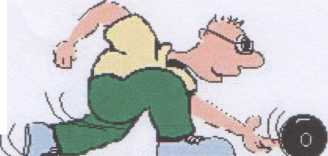 HIGH KELLING SHORT MAT BOWLS CLUBNews   News    News    News    News    News    News   _________________________________________________April Meet & GreetThe meet & Greet event is held twice a year and is designed as a fun event for the short mat club members.This time there were 8 teams, each of 3 bowlers, playing against each other. The team with the highest total points from the afternoons bowling wins and each member receives a medal and a prize. The team with the lowest overall points total is awarded the coveted ‘booby’ prize. In the event of a points tie then total ends won are taken into account. Refreshments are served continuously during the afternoon consisting of tea and coffee together with a sumptuous array of homemade cakes and savouries kindly donated by club members. The winners this time were: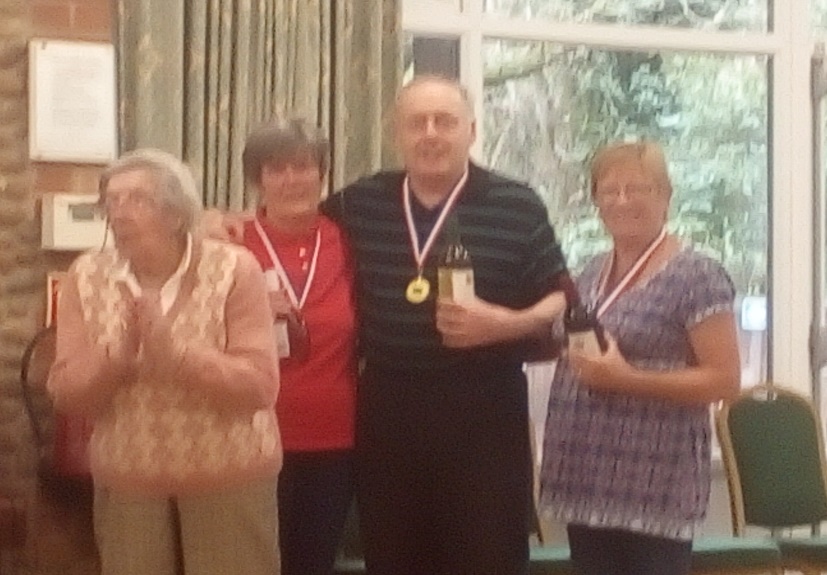 Peter Pazda, Nicola McIntyre and Lyn Baguley (shown with chairman Alice Boon)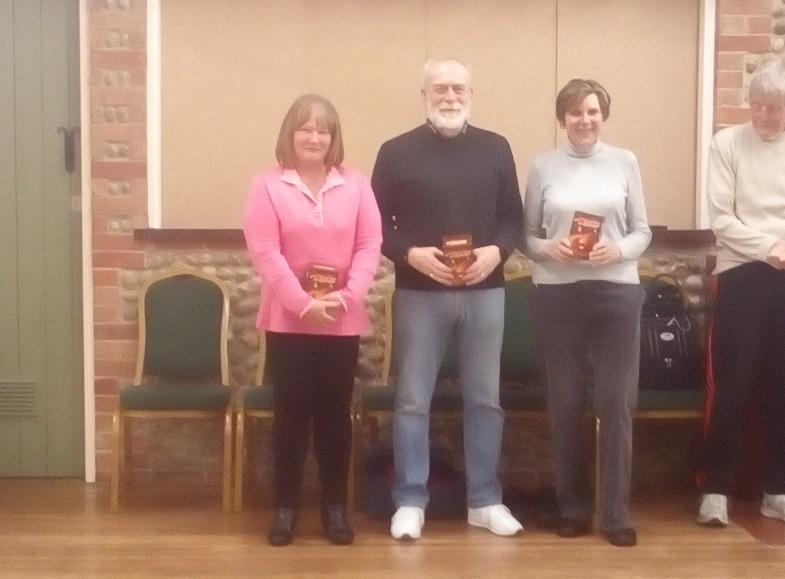 The ‘Boobies’ were: Dave Buckley, Debbie Fraser and Janet Garnett.The day was a great success - Look out for the next meet and greet event to be held October.